УТВЕРЖДАЮГлава Администрациисельского поселения,М. М. Алхузуров«26» декабря 2016 г.ПЛАНработы Совета по предпринимательству Курдюковского сельского поселенияна 2017 г.ст. Курдюковская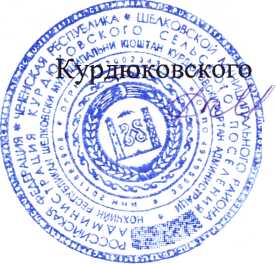 ПЛАНработы Совета по предпринимательству Курдюковского сельского поселения на 2017 г.№п/пНаименование мероприятия Сроки исполненияОтветственные за подготовку вопросовАдминистративная ответственность индивидуальных предпринимателей.1 кварталСовет по предпринимательствуО вовлечении молодежи в предпринимательскую деятельность.2 кварталСовет по предпринимательствуФормирование и осуществление муниципальных программ развития субъектов малого и среднего предпринимательства.3 кварталСовет по предпринимательствуИнформационная и консультационная поддержка субъектов малого и среднего предпринимательства.4 кварталСовет по предпринимательствуПроведение профессиональных конкурсов среди субъектов малого и среднего предпринимательства.В течение годаСовет по предпринимательствуПодготовить и провести конференций, совещаний, семинаров и иных заинтересованных структур.По мере необходимостиСовет по предпринимательствуИзучение практики применения нормативных правовых документов, регулирующих вопросы предпринимательства.По меренеобходимостиСовет по предпринимательствуРазработка предложений по созданию условий для развития предпринимательства и решения задач по устранению административных барьеров на территории Курдюковского сельского поселения.постоянноСовет по предпринимательствуРазработка плана работы Совета по предпринимательству Курдюковского сельского поселения на 2018 год.4 кварталСовет по предпринимательству